Литература ХYIII века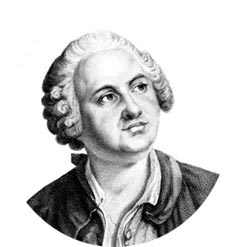 Факты биографии:1.___________________________________________________________2.___________________________________________________________3.___________________________________________________________4.___________________________________________________________5.___________________________________________________________6.___________________________________________________________Ода на день восшествия на всероссийский престол Её Величества Государыни Императрицы Елисаветы Петровны 1747 годаО́да — жанр лирики, представляющий собой торжественное стихотворение, посвящённое какому-либо событию, герою, или отдельное произведение такого жанра.В чём особенность оды Ломоносова?____________________________________________________________________________________________________________________________________________________________________________________________________________________________________________________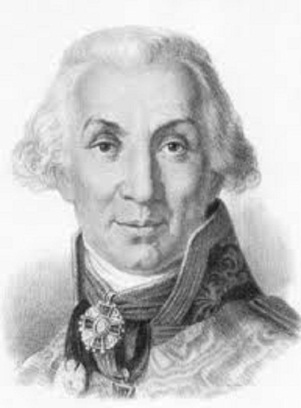 ПризнаниеПочему самодержцы отказывались от службы Державина? Ответьте строками из стихотворения._________________________________________________________________________________________________________________________________________________________________________________________________________Какие выразительные средства использовал Державин в стихотворении?_______________________________________________________________________________________________________________________________________________________________________________________________________________________________________________________________________________________________________________________________________________Смешение лексики в стихотворении:Значение творчества Державина:____________________________________________________________________________________________________________________________________________________________________________________«высокое»«низкое»